Texas CASA has many online courses you can take and get CEU hours for each year. To get started you must set up your own login information with your email address and a password. https://casacollege.myabsorb.com/#/loginOnce you have logged in, you will go to the tab that says CASA COLLEGE. You can then select E-Learning or Learning Center. Introducing the CASA College LMShttps://casacollege.myabsorb.com/#/courses/course/0ee5cae4-d6d8-48d3-affa-866919cc18d3 A Judicial Perspective on CASA Court ReportsAudience TagsCourt Advocacy Report Webinar CompetenciesThe following items have been added to your courses:Addressing Issues of Grief and Loss for Children in Foster CareCourse Length: 1 hour This webinar was originally broadcast February 12, 2014. "Addressing Issues of Grief and Loss for Children in Foster Care" is presented by Adam Robe, CEO, Foster Care Alumni of America; Speaker/Trainer/Author at Robe Communications, Inc. How can you help a foster child cope with the inevitable grief and loss they experience just by coming into care? This presentation offers specific and practical strategies and insights to strengthen your advocacy for children experiencing grief and loss. Audience TagsChildren Grief Trauma Webinar CompetenciesThe following items have been added to your courses:Adoption AdvocacyCourse Length: 1 hour This webinar was originally broadcast November 13, 2013. Presented by Jackie Hubbard, CPS Division Administrator and Jillian Bonacquisti, CPS Adoption Program Specialist, this webinar focuses on the legal requirements and policy practices to advocate for permanency. Audience TagsAdoption Advocacy Webinar CompetenciesThe following items have been added to your courses:Advocacy for Dual System Youth This webinar was originally broadcast August 17, 2011. Audience TagsAdvocacy Webinar Youth CompetenciesThe following items have been added to your courses:Advocacy for Transitioning YouthThis webinar was originally broadcast July 20, 2011. Audience TagsTransition Webinar Youth CompetenciesThe following items have been added to your courses:Advocating for Undocumented YouthThis webinar was originally broadcast October 17, 2012. Presented by Pamela K. Parker, Special Projects Attorney, DFPS, this webinar: Focuses attention on the importance of citizenship and immigration issues for foster children and youth.Demonstrates simple tool for identifying children who need help.Introduces the most common citizenship and immigration options available to foster children.Discusses the role of the foreign consul's office.Explains where and how to get more help.Audience TagsUndocumented Advocacy Webinar Youth CompetenciesThe following items have been added to your courses:Attorneys and CASA - Permanency OptionsCourse Length: 1 hour This webinar was originally broadcast December 11, 2013. "Attorneys and CASA" was presented by F. Scott McCown, Clinical Professor at the UT Austin School of Law and Director of the Children's Rights Clinic. This webinar discusses how the Attorney Ad Litem (AAL) and CASA / GAL can work together to achieve true permanency for children, particularly children in Permanent Managing Conservatorship (PMC). Audience TagsPermanency Attorney Advocacy Webinar CompetenciesThe following items have been added to your courses:Behavior Management and the Use of Restraints on Foster ChildrenThis webinar was originally broadcast March 20, 2013. Presented by Dr. Lynda Frost, Director of Planning and Programs, Hogg Foundation for Mental Health this webinar discusses the use of restraints in relation to psychotropic medications, behavior management and any new requirements that CASA volunteers may need to be aware of. Audience TagsChildren Mental Health Restraints Webinar CompetenciesThe following items have been added to your courses:Behavioral Health Services Under Medicare  Course Length: 1 hour This webinar was originally broadcast April 8, 2015. Behavioral Health Services for Foster Children Under Medicaid was presented by Richard LaVallo, Legal Director at Disability Rights Texas. In this webinar, LaVallo covers: Behavioral health services under Medicaid's Early and Periodic Screening, Diagnostic and Treatment (EPSDT),Behavioral health services under the mental health rehabilitative services provisions,Due process protections afforded to foster children to ensure the provision of medically necessary behavioral health services, andHow to advocate for behavioral health services on behalf of foster children.Audience TagsHealth Behavior Medicare Webinar CompetenciesThe following items have been added to your courses:Better Outcomes for ChildrenThis webinar was originally broadcast February 20, 2013. Presented by Sonia Kotecha, Director of Volunteers, CASA of Travis County, this webinar: explores attitudes about disproportionality and the underrepresentation of particular groups.introduces strategies to improve inclusion, recruitment and retention.Audience TagsRetention Inclusion Recruitment Disproportionality Webinar CompetenciesThe following items have been added to your courses:CASA Family Finding InitiativeCourse Length: 1 hour This webinar was originally broadcast December 10, 2014. CASA Family Finding Initiative was presented by Anjuli (AJ) Barak, CASA of Travis County Family Finding Specialist. Compelling evidence shows that children who have some connection with members of their birth family and symbolic relatives have improved behavior, improved school performance and more hope in their lives. This webinar will explain the family finding process and explore resources available to make the job of tracking down and engaging family members more efficient. It will also detail family finding as an alternate volunteer opportunity for experienced CASA volunteers as a volunteer retention strategy. Audience TagsAdvocacy Family Finding Webinar CompetenciesThe following items have been added to your courses:Child Sexual AggressionThis webinar was originally broadcast November 09, 2016. The Department of Family and Protective Services (DFPS) has been working with Texas CASA and the Children’s Advocacy Centers of Texas to develop new guidelines for child sexual aggressive behavior in the Texas foster care system. Those new guidelines are rolling out statewide on December 1st and it is important for CASA volunteers and staff to understand the new policies and procedures. On November 9, 2016 at 10am, Texas CASA will be hosting a webinar to raise awareness of child sexual aggression and inform the CASA network of important changes occurring within DFPS related to child sexual aggression, such as the indication of sexually aggressive behavior in the child’s case record, placement referral form, placement summary form, and the child’s common application. The webinar will discuss how CASA volunteers can help address child sexual aggression appropriately within their role, including how to identify current behavior, how to document and communicate that behavior with caregivers and others, and how to advocate for appropriate supports and services. Audience TagsAdvocacy Aggression Webinar CompetenciesThe following items have been added to your courses:Communicating Effectively in the Child Welfare SystemThis webinar was originally broadcast April 17, 2013. Presented by Beth Boone, Consultant and Alternative Dispute Resolution, Mediation Services of America, this webinar discusses effective ways CASA volunteers can use their communication skills: Difficult situations create stressful emotions and distance between people working for the same goal – the good of a child. We will discuss twelve strategies to improve our interactions with others by addressing: 1) internal emotions and reactions and 2) communication strategies to connect with another. Audience TagsChildren Communication Webinar CompetenciesThe following items have been added to your courses:Communicating with ChildrenCourse Length: 1 hour This webinar was originally broadcast July 9, 2014. "Communicating with Children" was presented by Adam Robe, CEO, Foster Care Alumni of America; Speaker/Trainer/Author at Robe Communications, Inc. It is important to understand what children hope for, feel and think. It is equally important to help children understand who you are and what your role as a CASA volunteer is in their lives. Gain new skills and relation building strategies. Audience TagsChildren Communication Webinar CompetenciesThe following items have been added to your courses:Courtesy CASA and Courtesy Collaboration WebinarThis webinar was originally broadcast January 25, 2017. Please join us for this info-session for programs across our network to learn how to request a courtesy visit for a child either through: Three paid positions, or Courtesy CASAs, now available to visit childrenProgram to program requests for courtesy collaborationWe will review the new forms programs will use to request either type of assistance, how to request a visit and who to send their request to. We are excited to begin this service to CASA programs and children who have an urgent need for a visit to ensure child safety and well-being.Audience TagsCourtesy Assistance Visit Webinar CompetenciesThe following items have been added to your courses:Educational Advocacy: What CASAs Need to KnowThis webinar was originally broadcast October 19, 2011. Audience TagsAdvocacy Education Webinar CompetenciesThe following items have been added to your courses:Effective PR Strategies and How to Prepare for the MediaThis webinar originally broadcast on March 1, 2017. In this one-hour webinar, non-profit communications specialists Lisa Goodgame and Laura Hoke will share their expertise on how to prepare for answering difficult and sensitive questions from the media, with a focus on current issues surrounding the child welfare system.  In addition, they will demonstrate successful strategies for sprucing up your media interviews, effectively pitching your CASA stories to the local media and enhancing your online and social media communications to recruit volunteers.  Texas CASA Communications & Awareness Director, Leslie Morton, will also be joining to help answer questions specific to CASA.  Participants will come away with a strengthened ability to tell the CASA story and attract new volunteers to speak up and advocate for children in the child protection system. Audience Tagsmedia PR Communications Webinar CompetenciesThe following items have been added to your courses:Flux – Life After Foster CareCourse Length: 1 hour This webinar was originally broadcast August 13, 2014. "Flux – Life After Foster Care" is presented by Angie Cross, Foster Care Alumni of America-Tx Chapter. Learn about the culture of foster care and how to support older youth and explore the emotional issues inherent to making the transition from foster care to adulthood. Audience TagsTransition Webinar Youth CompetenciesThe following items have been added to your courses:Fostering Futures: Supporting Youth Transitioning to AdulthoodThis webinar was originally broadcast March 21, 2012. Audience TagsTransition Webinar Youth CompetenciesThe following items have been added to your courses:How to "Stand Tall" in CourtCourse Length: 1 hour This webinar was originally broadcast May 15, 2013. Presented by the Honorable Darlene Byrne,126th Judicial District Civil Court and Key Richardson, Program Director, CASA of Travis Co. This webinar will inform CASA volunteers was how to "stand tall" in court—how to advocate, do your best in oral recommendations from a local program perspective and also from the perspective of a judge. Audience TagsCourt Advocacy Testifying Webinar CompetenciesThe following items have been added to your courses:Impact of Trauma from Adverse Childhood ExperiencesThis webinar was originally broadcast June 20, 2012. Presented by Dr. Lynda Frost, Hogg Foundation for Mental Health. The effects of trauma can be profound and long-lasting. The enduring impact of adverse childhood experiences can shape the lives of youth and adults, presenting physical, psychological, and social challenges. Webinar participants will learn about the latest research on childhood trauma and interventions designed to minimize its impact. Audience TagsChildren Trauma Mental Health Webinar CompetenciesThe following items have been added to your courses:Improving Outcomes for Older Youth in CareThis webinar was originally broadcast November 21, 2012. Presented by Angie Cross, Volunteer Chapter Engagement Manager, Foster Care Alumni of America (FCAA), this webinar provides resources to help CASA volunteers improve the outcomes for youth in care and transitioning youth. Audience TagsAdvocacy Webinar Youth CompetenciesThe following items have been added to your courses:Introducing the Educational Advocacy ToolkitCourse Length: 1 hour This webinar was originally broadcast March 11, 2015. Texas CASA is proud to bring you the first installment in the Fierce Advocate Series: The Educational Advocacy Toolkit. In this webinar, Training and Communications Director Leslie Palmer explains what it means to be a Fierce Advocate and what you can expect from the Fierce Advocate Series. She also introduces you to the Educational Advocacy Toolkit and the many helpful resources that are a part of it, such as: A short, introductory video,A manual for volunteers (and anyone else who is a Fierce Advocate), andA facilitator guide for CASA trainers.Audience TagsAdvocacy Training Education Volunteer Webinar CompetenciesThe following items have been added to your courses:Key Elements of ResiliencyThis webinar was originally broadcast April, 18, 2012. Audience TagsResiliency Webinar Youth CompetenciesThe following items have been added to your courses:Latin American Children's Extraordinary SupportCourse Length: 1 hour This webinar was originally broadcast October 8, 2014. Mental Health Advocacy for Children in Foster CareLatin American Children's Extraordinary Support (LACES) is presented by Doris Foulkes, president of LACES. Hispanic children removed from their parents by CPS – due to abuse, incarceration or deportation – are often left without any relatives to care for them in the U.S. Learn more about what happens with the families being deported, what Latin American Children's Extraordinary Support (LACES) is doing to support them, and how CASA can still work to keep these children connected to their families. Audience TagsMinority Advocacy Webinar CompetenciesThe following items have been added to your courses:Course Length: 1 hour This webinar was originally broadcast April 9, 2014. "Mental Health Advocacy for Children in Foster Care" was presented by Lynda E. Frost, J.D., Ph.D., Hogg Foundation for Mental Health, The University of Texas at Austin. Dr. Frost talked about the mental health advocacy in relation to trauma, behavior management and other mental health issues that CASA should be aware of. Audience TagsChildren Advocacy Mental Health Webinar CompetenciesThe following items have been added to your courses:Mental Health Considerations: The Impact of trauma on Children and TeensCourse Length: 1 hour This webinar was originally broadcast May 14, 2014. "Mental Health Considerations: The Impact of trauma on Children and Teens" was presented by Seanna Crosbie, LCSW, Director of Program Services, Austin Child Guidance Center. This webinar provides information on how to appropriately serve children/youth who have experienced or witnessed abuse/neglect, domestic violence or other traumatic events. Learn how trauma impacts a child's development, ways you can effectively field difficult questions from children/youth, and how to ensure you are best supporting their healing through your actions and language. Audience TagsChildren Trauma Mental Health Webinar CompetenciesThe following items have been added to your courses:Mental Health Needs of Children in Foster CareThis webinar was originally broadcast August 15, 2012. Presented by Dr. Connie Almeida, Director of Behavioral Health Services, Fort Bend County, this webinar provides an overview of the mental health needs of children in foster care from birth through young adulthood. Participants will gain further understanding of the manifestation of mental health disorders in children and adolescents. The impact of mental health on learning, relationships and well-being will be discussed. Audience TagsChildren Foster Care Mental Health Webinar CompetenciesThe following items have been added to your courses:Permanency Values and AdvocacyThis webinar was originally broadcast July 18, 2012. Presented by Elaine DeBose, Casey Family Foundations, this webinar shares some youth stories, and have CASA staff and volunteers think about their own values and gain new tips and skills related to permanency and advocacy. Audience TagsPermanency Advocacy Webinar CompetenciesThe following items have been added to your courses:Prenatal Alcohol Exposure in Foster Care PopulationThis webinar was originally broadcast January 18, 2012. Audience TagsFASD Alcohol Webinar Prenatal CompetenciesThe following items have been added to your courses:Prenatal Drug and Alcohol Exposure – What CASA Should Know and DoCourse Length: 1 hour This webinar was originally broadcast January 8, 2014. "Prenatal Drug and Alcohol Exposure – What CASA Should Know and Do" is presented by M. Connie Almeida, Ph.D., LSSP, Director of Behavioral Health Services for Fort Bend County. Many of the children and families that CASA's are assigned to have mental health and substance abuse disorders. Both have implications for effective advocacy. This webinar will provide participants critical information about not only the effects of prenatal drug and alcohol exposure, but screening, assessment, treatment and interventions that can promote better outcomes for children. Audience TagsSubstance Abuse FASD Mental Health Webinar CompetenciesThe following items have been added to your courses:Priorities for the 85th Legislative SessionThis webinar originally broadcast January 25, 2017. The Texas CASA Public Affairs team will present on Texas CASA's legislative priorities for the upcoming 85th session, including budget priorities, examining foster care placement issues, and reforming child abuse and neglect investigation for children in state care. Audience TagsLegislative Session Public Affairs Public Policy Advocacy Webinar CompetenciesThe following items have been added to your courses:Psychopharmacology for Children in Substitute CareThis webinar was originally broadcast May 16, 2012. Presented by Lynn Crismon, Dean of the College of Pharmacy at The University of Texas at Austin. Audience TagsChildren Psychopharmacology Webinar CompetenciesThe following items have been added to your courses:Reasonable EffortsCourse Length: 1 hour This webinar was originally broadcast March 12, 2014. "Reasonable Efforts" was presented by Judge Leonard Edwards, Consultant, Mentor Judge Center for Families, Children & the Courts Administrative Office of the Courts. This webinar explains how important the "reasonable efforts" finding is to children and families in the child protection system. It also explains: what reasonable efforts meanshow reasonable efforts were written into federal and then state lawwhen the reasonable efforts finding must be madewhat the consequences of a "no reasonable efforts" finding areThis presentation will address strategies CASA volunteers can use on issues related to reasonable efforts and how to bring these up in court proceedings. Audience TagsReasonable Effort Webinar Youth CompetenciesThe following items have been added to your courses:Response to Intervention - What Volunteers Need to KnowCourse Length: 1 hour This webinar was originally broadcast November 12, 2014. This webinar was presented by Pamela Bell, Ph.D., Program Director, and Mary Ndande, Ph.D., M.S.S.W., SSHRA-V – Meadows Center for Preventing Educational Risk, UT Austin. Learn about Response to Intervention (RTI): How RTI data may be used in the special education evaluation process,How to advocate for the educational and transition needs of students in foster care, andRTI-related website resources.Audience TagsIntervention RTI Webinar CompetenciesThe following items have been added to your courses:Supported Decision MakingOriginally broadcast 3/3/2016: “Supported Decision-Making: New Alternative to Guardianship” was presented by Richard LaVallo, Legal Director of Disability Rights Texas. The webinar is intended to inform CASA volunteers of the new law enacted by the 84th Legislature authorizing supported decision-making agreements for adults with disabilities, as it may be an appropriate option for foster youth who age out of foster care and do not qualify for a guardian. Audience TagsAdvocacy Guardianship Webinar CompetenciesThe following items have been added to your courses:Surrogate Parent TrainingCourse Length: 1 hour This webinar was originally broadcast September 10, 2014. Surrogate Parent Training was presented by Ian Spechler with Disability Rights Texas. This webinar will teach the CASA network about: Obtaining and reviewing important school records,Requesting evaluations,Participating in an ARD (Admission, Review and Dismissal) meeting,Accountability requirements for IEPs (Individualized Education Programs),Protecting a student's rights during discipline proceedings, andEnsuring services to transition into adulthood.Audience Tagssurrogate Webinar CompetenciesThe following items have been added to your courses:Testifying 201This webinar was originally broadcast December 19, 2012. In this webinar, Charles G. Childress, Attorney at Law, Austin, discusses strategies and best practices for testifying in court. Audience TagsCourt Advocacy Testifying Webinar CompetenciesThe following items have been added to your courses:The Life Cycle of Human Trafficking Course Length: 1 hour This webinar was originally broadcast February 11, 2015. The Life Cycle of Human Trafficking was presented by Saul Castellanos, CEO, Freedom Youth Project Foundation. Learn more about Domestic Minor Sex Trafficking (DMST), and understand why everyone has a stake in preventing children from being trafficked. Audience TagsTrafficking Advocacy Justice Webinar CompetenciesThe following items have been added to your courses:The Seven Habits of the Highly Effective CASACourse Length: 1 hour This webinar was originally broadcast June 11, 2014. "The Seven Habits of the Highly Effective CASA" is presented by Brenda Sweeten, MSSW, LCSW Lecturer/Field Education Director University of North Texas Social Work. Strengthen your advocacy by adopting some effective "habits" – things that you do and apply consistently throughout your work, communication and interaction with children, families and system stakeholders. Audience TagsCASA Volunteer Webinar CompetenciesThe following items have been added to your courses:Transforming Educational Outcomes for Foster ChildrenThis webinar was originally broadcast January 16, 2013. Presented by Tiffany Roper, Assistant Director, Texas Children's Commission, this webinar focuses on educational outcomes and primarily discusses the Texas Blueprint findings, its' recommendations and strategies and how to provide effective educational advocacy. Audience TagsChildren Advocacy Education Webinar CompetenciesThe following items have been added to your courses:Trauma Informed AdvocacyThis webinar was originally broadcast June 15, 2011. Audience TagsAdvocacy Trauma Webinar CompetenciesThe following items have been added to your courses:Visitation – Important Information and RequirementsCourse Length: 1 hour This webinar was originally broadcast October 9, 2013. This webinar covers the impact of new legislation on visitations with children in foster care. The webinar was presented by DFPS Permanency Specialist Carol Self and CASA of Hunt County Executive Director Celeste Prather. Audience TagsChildren Advocacy Visitation Webinar CompetenciesThe following items have been added to your courses:VOCA PPRI Reporting ChangesThis past year, the Victims of Crime Act (VOCA) reporting process to the Texas A&M Public Policy Research Institute (PPRI) changed, causing some confusion in the CASA network on how to properly report. Many local CASA programs have expressed the need for more training on the process. Join Megan McIntire, Assistant Director of the PPRI, for a webinar at noon on Wednesday, September 21, 2016, where she will explain the required changes to the reporting process that VOCA has put into place and provide greater clarity on the expanded categories and services for CASA programs. Audience TagsVOCA Report Webinar CompetenciesThe following items have been added to your courses:Youth Self-AdvocacyNational Child Traumatic Stress NetworkAnother great source of online training is part of the National Child Traumatic Stress Network Center, the Learning Center for Child and Adolescent Trauma offers Free Online Education at:https://learn.nctsn.org/Continuing EducationThis section of the NCTSN Learning Center provides free access to NCTSN experts and up-to-date, science-based information in the areas of assessment, treatment and services, training, research and evaluation, and organizational and systems change for traumatized children, adolescents, and their families. Continuing education credits are available for many courses in this expanding online catalog that has been developed for mental health professionals, parents and caregivers, policymakers, and others who work with and care about children and adolescents. The following trainings are free once you register and formulate your login information.View Upcoming WebinarsView Continuing Education (CE) Credit InformationTop of FormSearch courses: Bottom of FormApplications of the CANS-Trauma and FANS-TraumaApplications of the CANS-Trauma and FANS-Trauma This series will provide an overview of the CANS-Trauma and FANS-Trauma tools in relation to trauma-informed assessment, treatment and service planning, and caregiver/family engagement. The use of these assessment strategies will be discussed in a range...Building Resiliency: Supporting Youth Affected by Trauma and Community ViolenceBuilding Resiliency: Supporting Youth Affected by Trauma and Community Violence Led by its Urban Youth Trauma Center (Chicago) site, the National Child Traumatic Stress Network is launching an Expert Speaker Series on “Building Resiliency: Supporting Youth Affected by Trauma and Community Violence...Child Physical AbuseChild Physical Abuse This series of seven presentations, sponsored by the NCTSN Physical Abuse Collaborative Group, features many of the top experts in the field speaking about engagement strategies, assessment, cultural and systems issues, and evidence-based interventions for families in which there...Child Sexual AbuseChild Sexual Abuse These webinars, developed by the NCTSN Child Sexual Abuse Committee, feature experts in the field, as well as parent and consumer perspectives. The series addresses the response to child sexual abuse, special populations, secondary traumatic stress among providers, and collaboration...Child Traumatic GriefChild Traumatic Grief In this 6-presentation series, NCTSN experts Chandra Ghosh Ippen, Susana Rivera, Heather Campagna, Robin F. Goodman, Judy Cohen, Mindy Kronenberg and Audra Langley discuss topics related to Child Traumatic Grief....Complex TraumaComplex Trauma This series is designed to acquaint clinicians and researchers with issues relevant to working with children who have experienced multiple traumatic events. Experts from the NCTSN discuss neurobiological underpinnings, assessment, and evidence-based treatment of complex trauma....Creating Trauma-Informed SystemsCreating Trauma-Informed Systems This speaker series focuses on describing and advocating for creating trauma-informed child-serving systems. The various service systems that are covered include; juvenile justice, child welfare, healthcare, mental health, school, and law-enforcement. The presentation...Crossover Youth and Trauma-Informed PracticeCrossover Youth and Trauma-Informed Practice The National Center for Child Traumatic Stress and the Center for Juvenile Justice Reform present a 3-part webinar series on Crossover Youth, youth who are known to—and move between—the child welfare and juvenile justice systems. The first presentation...Culture and TraumaCulture and Trauma In this series, NCTSN clinical and research experts address a variety of issues at the intersection of culture and trauma in children and adolescents. Presentations address clinical, organizational, and staff training issues and describe unique challenges faced by specific popula...Diagnostic Statistical Manual-5Diagnostic Statistical Manual-5This webinar series highlights changes in the DSM-5, particularly in the area of Trauma and Stress Related Disorders, including special considerations for clinicians working with young children and their families....Family SystemsFamily Systems The series covers current issues in family system assessments and family level interventions, including parent-child and inter-generational treatments, as well as important concepts such as family resilience and complex adaptations to trauma, family engagement, family centered care, an...Implementing and Sustaining Evidence-based PracticeImplementing and Sustaining Evidence-based Practice The goal of this speaker series is to raise your awareness and understanding of issues related to implementation of evidence-based practices within mental health organizations. The series focuses on several key implementation principles, including...Master CliniciansMaster Clinicians This series of 9 presentations brings together some of the foremost experts in the field of childhood trauma to offer a grounding in theory, research, assessment, and treatment. Presenters in this series include Bessel van der Kolk, Robert Pynoos, Esther Deblinger, Frank Putnam, a...Partnering with Youth and Families in Trauma SettingsPartnering with Youth and Families in Trauma Settings Presented by the NCTSN Partnering with Youth and Families Committee, this series offers family and professional leadership development addressing the multiple dimensions of partnership with youth and families, including advisory board development...PolicyPolicy Child trauma continues to be an issue of importance to policymakers and key stakeholders around the country. The NCTSN Policy Speaker Series will address several timely local, state, and federal policy issues identified by the NCCTS Policy Program and NCTSN Policy Task Force related to the N...Polyvictimization and Complex TraumaPolyvictimization and Complex Trauma Polyvictimization and Complex Trauma: Understanding Special Populations, Enhancing Multidisciplinary Responses to Polyvictimization This webinar series, a collaborative effort between the OVC National Action Partnership on Polyvictimization and the NCTSN Complex Tr...Schools and TraumaSchools and Trauma This series of 5 presentations focuses on partnering with schools to enhance mental health and trauma-informed services and is designed to inform both school personnel and mental health professionals about 1) the impact of traumatic events, including bullying, sudden death, and grief...Screening and Assessment for Trauma in Child Welfare SettingsScreening and Assessment for Trauma in Child Welfare Settings The series will explore the rationale for and utility of screening and assessing for trauma in this population, some specific tools and measures for conducting screening/assessment, the application of this knowledge and these tools within...Screening and Assessment in the Juvenile Justice SystemScreening and Assessment in the Juvenile Justice System This series describes the utility of screening and assessment for trauma in juvenile justice settings, specific instruments that are used or can be used in juvenile justice settings, how to best utilize data derived from screening and assess me...Secondary Traumatic StressSecondary Traumatic Stress This series was developed by the NCTSN Secondary Traumatic Stress collaborative group, in partnership with the Schools Committee, Terrorism and Disaster Committee, and Culture Consortium. The series addresses the complex impact of secondary traumatic stress, vicarious trauma...Terrorism, Disaster and ChildrenTerrorism, Disaster and Children In this series, experts from throughout the NCTSN discuss topics related to the impact of terrorism and disaster on children as well as clinical issues such as assessment and treatment. The series is designed for clinicians, researchers, advocates, policymakers, and...Terrorism, Disaster and Children: Hurricane Katrina 10 Year AnniversaryAugust 29, 2015 marks the 10th Anniversary of Hurricane Katrina. 33 of our Network centers and 31 of our partners assisted in 22 states making it the greatest NCTSN response and recovery to date. Some of our NCTSN centers suffered significant damage and had to rebuild their centers and their community...The Role of Trauma Among Families Struggling with Substance AbuseThe Role of Trauma Among Families Struggling with Substance Abuse In this series, members of the NCTSN Trauma and Substance Abuse Committee, as well as presenters with lived experience, offer perspectives on the intersections between trauma, caregiver substance use, parenting, and prenatal substance...Transforming Trauma in LGBTQ YouthTransforming Trauma in LGBTQ Youth This series offers concrete strategies and recommendations for providers working with LGBTQ youth who have experienced trauma, including how to increase access to services, create a safe environment for care, and work with families and schools....Trauma-Informed Integrated HealthcareTrauma-Informed Integrated Healthcare The Trauma-Informed Integrated Healthcare Webinar Series is intended to lay a groundwork of fundamental knowledge about Integrated Health Care and how it relates to trauma; explore the opportunities and obstacles involved in integrating physical health, mental he...Understanding the Complex Needs of Commercially Sexually Exploited ChildrenThis speaker series will tackle the specific strategies and challenges within each child serving system providing services to commercially sexually exploited children. ...Young Children and Trauma: Service System CollaborationsYoung Children and Trauma: Service System Collaborations In each presentation, speakers will describe a community system that impacts the lives of young children, addressing the context of the system and its impact on young children as well as means to achieve effective collaborations within these ...Young Children in Foster CareYoung Children in Foster Care This series is a collaboration between the Early Trauma Treatment Network (ETTN) and the NCTSN Zero to Six Collaborative Group. It is aimed at addressing the complex issues and critical needs surrounding young traumatized children in the child welfare system and those wh...Integrated Care Approaches to Traumatic Stress in Children with Chronic Health ConditionsIntroduction to the NCTSN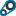 The National Child Traumatic Stress Network (NCTSN) was created by Congress in 2000 as part of the Children’s Health Act to raise the standard of care and increase access to services for children and families who experience or witness traumatic events. This unique network of frontline providers, family members, researchers, and national partners is committed to changing the course of children’s lives by improving their care and moving scientific gains quickly into practice across the U.S. The NCTSN is administered by the Substance Abuse and Mental Health Services Administration (SAMHSA) and coordinated by the UCLA-Duke University National Center for Child Traumatic Stress (NCCTS), which guides NCTSN collaborative efforts.The NCTSN has grown from 17 funded centers in 2001 to 82 currently funded centers and over 130 affiliate (formerly funded) centers and individuals, working in hospitals, universities, and community based programs in 45 states and the District of Columbia.